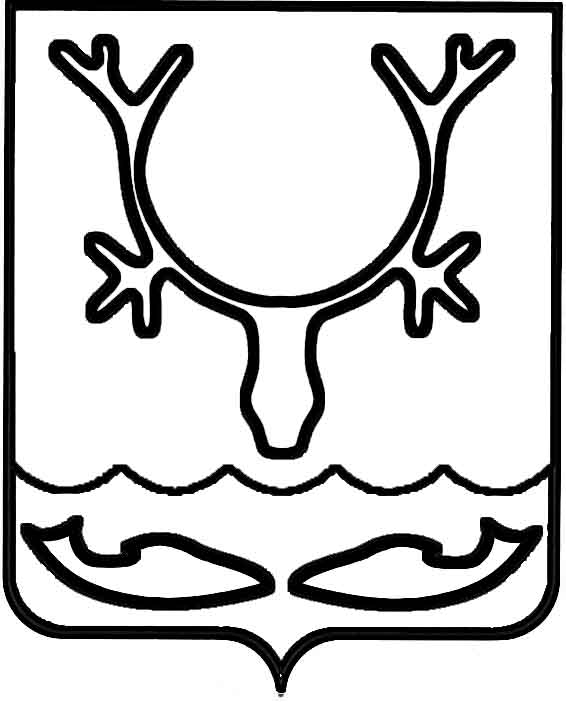 Администрация муниципального образования
"Городской округ "Город Нарьян-Мар"ПОСТАНОВЛЕНИЕО приеме инициативных проектов                           на территории муниципального образования "Городской округ "Город Нарьян-Мар"В соответствии с Федеральным законом от 06.10.2003 № 131-ФЗ "Об общих принципах организации местного самоуправления в Российской Федерации", решением Совета городского округа "Город Нарьян-Мар" от 29.09.2022 № 368-р
"Об утверждении Положения "Об инициативных проектах в муниципальном образовании "Городской округ "Город Нарьян-Мар", постановлением Администрации муниципального образования "Городской округ "Город Нарьян-Мар" от 17.01.2023
№ 100 "О реализации инициативных проектов на территории муниципального образования "Городской округ "Город Нарьян-Мар", решением Совета городского округа "Город Нарьян-Мар" от 22.12.2022 № 421-р "О бюджете муниципального образования "Городской округ "Город Нарьян-Мар" на 2023 год и плановый период 2024 и 2025 годов" Администрация муниципального образования "Городской округ "Город Нарьян-Мар"П О С Т А Н О В Л Я Е Т:В целях реализации инициативных проектов в 2024 году на территории муниципального образования "Городской округ Город Нарьян-Мар" прием инициативных проектов осуществлять в сроки, указанные в извещении о приеме инициативных проектов (Приложение 1).Оценку инициативных проектов осуществлять в соответствии с критериями оценки инициативного проекта (Приложение 2).3.	Реализацию инициативных проектов осуществлять на условиях софинансирования за счет средств городского бюджета в пределах бюджетных ассигнований в размере не более 1 000 000,00 рублей.4.	Контактное лицо для получения консультаций по вопросам подготовки инициативных проектов – Солодягин Сергей Евгеньевич, 8(81853) 4-21-56.5.	Настоящее постановление вступает в силу со дня подписания и подлежит официальному опубликованию. Приложение 1к постановлению Администрациимуниципального образования"Городской округ "Город Нарьян-Мар"от 15.05.2023 № 709ИНФОРМАЦИОННОЕ ИЗВЕЩЕНИЕ О ПРИЕМЕИНИЦИАТИВНЫХ ПРОЕКТОВПриложение 2к постановлению Администрациимуниципального образования"Городской округ "Город Нарьян-Мар"от 15.05.2023 № 709КРИТЕРИИОЦЕНКИ ИНИЦИАТИВНОГО ПРОЕКТА15.05.2023№709Глава города Нарьян-Мара О.О. БелакДата начала приема инициативных проектов22 мая 2023 года Дата окончания приема инициативных проектов21 июня 2023 годаВремя приема инициативных проектовС 8.30 до 17.30, перерыв с 12.30 до 13.30, кроме субботы и воскресенья.Адрес приема инициативных проектовг. Нарьян-Мар, ул. Ленина, д. 12, кабинет № 5Почтовый адрес для направления инициативных проектов166000, Ненецкий автономный округ, г. Нарьян-Мар, 
ул. Ленина, д. 12Номер телефона 
для получения консультаций, контактное лицо 
для получения консультаций по вопросам подготовки инициативных проектов8(81853) 4-21-56, Солодягин Сергей Евгеньевич№ критерияНаименование критерия/группы критериевНаименование критерия/группы критериевБаллы по критерию1.Актуальность (острота) проблемы, на решение которой направлен инициативный проект:Актуальность (острота) проблемы, на решение которой направлен инициативный проект:Актуальность (острота) проблемы, на решение которой направлен инициативный проект:1.1.очень высокая – решение проблемы необходимо для поддержания и сохранения условий жизнеобеспечения гражданочень высокая – решение проблемы необходимо для поддержания и сохранения условий жизнеобеспечения граждан51.2.высокая – отсутствие решения проблемы будет негативно сказываться на качестве жизни гражданвысокая – отсутствие решения проблемы будет негативно сказываться на качестве жизни граждан31.3.средняя – проблема достаточно широко осознается гражданами, ее решение может привести к улучшению качества жизнисредняя – проблема достаточно широко осознается гражданами, ее решение может привести к улучшению качества жизни11.4.низкая – решение проблемы не повлияет на качество жизни гражданнизкая – решение проблемы не повлияет на качество жизни граждан0Обоснование выставленного балла:Обоснование выставленного балла:Обоснование выставленного балла:Обоснование выставленного балла:2.Реалистичность конкретных задач, на решение которых направлен инициативный проект:Реалистичность конкретных задач, на решение которых направлен инициативный проект:Реалистичность конкретных задач, на решение которых направлен инициативный проект:2.1.поставленные задачи выполнимы, конкретны, имеют элемент новизныпоставленные задачи выполнимы, конкретны, имеют элемент новизны102.2.поставленные задачи выполнимы, конкретны, являются традиционнымипоставленные задачи выполнимы, конкретны, являются традиционными52.3.поставленные задачи конкретны, но не реалистичныпоставленные задачи конкретны, но не реалистичны0Обоснование выставленного балла:Обоснование выставленного балла:Обоснование выставленного балла:Обоснование выставленного балла:3.Соответствие мероприятий инициативного проекта целям и задачам, 
на решение которых направлен инициативный проект:Соответствие мероприятий инициативного проекта целям и задачам, 
на решение которых направлен инициативный проект:Соответствие мероприятий инициативного проекта целям и задачам, 
на решение которых направлен инициативный проект:3.1.мероприятия проекта соответствуют целям и задачаммероприятия проекта соответствуют целям и задачам53.2.мероприятия проекта соответствуют целям и задачам 
не в полной меремероприятия проекта соответствуют целям и задачам 
не в полной мере13.3.мероприятия проекта не соответствуют целям и задачаммероприятия проекта не соответствуют целям и задачам0Обоснование выставленного балла:Обоснование выставленного балла:Обоснование выставленного балла:Обоснование выставленного балла:4.Охват жителей, которые получат пользу от реализации инициативного проекта:Охват жителей, которые получат пользу от реализации инициативного проекта:Охват жителей, которые получат пользу от реализации инициативного проекта:4.1.более 200 человекболее 200 человек54.2.от 100 до 200 человекот 100 до 200 человек44.3.от 70 до 100 человекот 70 до 100 человек34.4.от 20 до 70 человекот 20 до 70 человек24.5.до 20 человекдо 20 человек14.6.информация о прямых благополучателях инициативного проекта отсутствуетинформация о прямых благополучателях инициативного проекта отсутствует0Обоснование выставленного балла:Обоснование выставленного балла:Обоснование выставленного балла:Обоснование выставленного балла:5.Устойчивость инициативного проекта (предполагаемый срок результатов):Устойчивость инициативного проекта (предполагаемый срок результатов):Устойчивость инициативного проекта (предполагаемый срок результатов):5.1.от 5 летот 5 лет105.2.от 3 лет до 5 летот 3 лет до 5 лет55.3.от 1 года до 3 летот 1 года до 3 лет35.4.инициативный проект разовыйинициативный проект разовый15.5.информация по устойчивости инициативного проекта отсутствуетинформация по устойчивости инициативного проекта отсутствует0Обоснование выставленного балла:Обоснование выставленного балла:Обоснование выставленного балла:Обоснование выставленного балла:6.Наличие мероприятий по содержанию и обслуживанию создаваемых объектов:Наличие мероприятий по содержанию и обслуживанию создаваемых объектов:Наличие мероприятий по содержанию и обслуживанию создаваемых объектов:6.1.инициативный проект включает мероприятия 
по содержанию и обслуживанию создаваемых объектовинициативный проект включает мероприятия 
по содержанию и обслуживанию создаваемых объектов56.2.инициативный проект не включает мероприятия 
по содержанию и обслуживанию создаваемых объектовинициативный проект не включает мероприятия 
по содержанию и обслуживанию создаваемых объектов0Обоснование выставленного балла:Обоснование выставленного балла:Обоснование выставленного балла:Обоснование выставленного балла:7.Количество рабочих мест, планируемых к созданию после реализации инициативного проекта:Количество рабочих мест, планируемых к созданию после реализации инициативного проекта:Количество рабочих мест, планируемых к созданию после реализации инициативного проекта:7.1.более 3 рабочих местболее 3 рабочих мест107.2.от 1 до 3 рабочих местот 1 до 3 рабочих мест57.3.создание рабочих мест не предполагаетсясоздание рабочих мест не предполагается0Обоснование выставленного балла:Обоснование выставленного балла:Обоснование выставленного балла:Обоснование выставленного балла:8.Реалистичность и обоснованность расходов на реализацию инициативного проекта:Реалистичность и обоснованность расходов на реализацию инициативного проекта:Реалистичность и обоснованность расходов на реализацию инициативного проекта:8.1смета планируемых расходов на реализацию инициативного проекта составлена детально в разрезе направлений расходов; обоснована соответствующими расчетами по конкретным направлениям расходов; запланированные расходы реалистичнысмета планируемых расходов на реализацию инициативного проекта составлена детально в разрезе направлений расходов; обоснована соответствующими расчетами по конкретным направлениям расходов; запланированные расходы реалистичны108.2.смета планируемых расходов на реализацию инициативного проекта составлена детально в разрезе направлений расходов, однако соответствующие расчеты по конкретным направлениям не обоснованы; запланированные расходы реалистичнысмета планируемых расходов на реализацию инициативного проекта составлена детально в разрезе направлений расходов, однако соответствующие расчеты по конкретным направлениям не обоснованы; запланированные расходы реалистичны58.3.смета планируемых расходов на реализацию инициативного проекта составлена не детально, 
и/или смета планируемых расходов на реализацию инициативного проекта не представлена в разрезе направлений расходов; не обоснована соответствующими расчетами по конкретным направлениям расходов; запланированные расходы нереалистичнысмета планируемых расходов на реализацию инициативного проекта составлена не детально, 
и/или смета планируемых расходов на реализацию инициативного проекта не представлена в разрезе направлений расходов; не обоснована соответствующими расчетами по конкретным направлениям расходов; запланированные расходы нереалистичны0Обоснование выставленного балла:Обоснование выставленного балла:Обоснование выставленного балла:Обоснование выставленного балла:9.Участие общественности в реализации инициативного проекта (оценивается суммарно):Участие общественности в реализации инициативного проекта (оценивается суммарно):Участие общественности в реализации инициативного проекта (оценивается суммарно):9.1.Уровень софинансирования инициативного проекта гражданами:Уровень софинансирования инициативного проекта гражданами:Уровень софинансирования инициативного проекта гражданами:от 15% стоимости инициативного проектаот 15% стоимости инициативного проекта10от 10% до 15% стоимости инициативного проектаот 10% до 15% стоимости инициативного проекта5от 5% до 10% стоимости инициативного проектаот 5% до 10% стоимости инициативного проекта3до 5% от стоимости инициативного проектадо 5% от стоимости инициативного проекта1софинансирование инициативного проекта гражданами не предполагаетсясофинансирование инициативного проекта гражданами не предполагается09.2.Уровень софинансирования инициативного проекта юридическими лицами, индивидуальными предпринимателями:Уровень софинансирования инициативного проекта юридическими лицами, индивидуальными предпринимателями:Уровень софинансирования инициативного проекта юридическими лицами, индивидуальными предпринимателями:от 15% стоимости инициативного проектаот 15% стоимости инициативного проекта5от 10% до 15% стоимости инициативного проектаот 10% до 15% стоимости инициативного проекта4от 5% до 10% стоимости инициативного проектаот 5% до 10% стоимости инициативного проекта3от 1% до 5% стоимости инициативного проектаот 1% до 5% стоимости инициативного проекта2до 5% от стоимости инициативного проектадо 5% от стоимости инициативного проекта1софинансирование инициативного проекта юридическими лицами и (или) индивидуальными предпринимателями не предполагаетсясофинансирование инициативного проекта юридическими лицами и (или) индивидуальными предпринимателями не предполагается09.3.Уровень имущественного участия граждан в реализации инициативного проекта:Уровень имущественного участия граждан в реализации инициативного проекта:Уровень имущественного участия граждан в реализации инициативного проекта:от 15% стоимости инициативного проектаот 15% стоимости инициативного проекта5от 10% до 15% стоимости инициативного проектаот 10% до 15% стоимости инициативного проекта4от 5% до 10% стоимости инициативного проектаот 5% до 10% стоимости инициативного проекта3от 1% до 5% стоимости инициативного проектаот 1% до 5% стоимости инициативного проекта2до 1% от стоимости инициативного проектадо 1% от стоимости инициативного проекта1имущественное участие граждан в реализации инициативного проекта не предполагаетсяимущественное участие граждан в реализации инициативного проекта не предполагается09.4.Уровень трудового участия граждан в реализации инициативного проекта:Уровень трудового участия граждан в реализации инициативного проекта:Уровень трудового участия граждан в реализации инициативного проекта:от 15% стоимости инициативного проектаот 15% стоимости инициативного проекта5от 10% до 15% стоимости инициативного проектаот 10% до 15% стоимости инициативного проекта4от 5% до 10% стоимости инициативного проектаот 5% до 10% стоимости инициативного проекта3от 1% до 5% стоимости инициативного проектаот 1% до 5% стоимости инициативного проекта2до 1% от стоимости инициативного проектадо 1% от стоимости инициативного проекта1трудовое участие граждан в реализации инициативного проекта не предполагаетсятрудовое участие граждан в реализации инициативного проекта не предполагается09.5.Уровень имущественного участия юридических лиц, индивидуальных предпринимателей в реализации инициативного проекта:Уровень имущественного участия юридических лиц, индивидуальных предпринимателей в реализации инициативного проекта:Уровень имущественного участия юридических лиц, индивидуальных предпринимателей в реализации инициативного проекта:от 15% стоимости инициативного проектаот 15% стоимости инициативного проекта5от 10% до 15% стоимости инициативного проектаот 10% до 15% стоимости инициативного проекта4от 5% до 10% стоимости инициативного проектаот 5% до 10% стоимости инициативного проекта3от 1% до 5% стоимости инициативного проектаот 1% до 5% стоимости инициативного проекта2до 1% от стоимости инициативного проектадо 1% от стоимости инициативного проекта1имущественное участие юридических лиц, индивидуальных предпринимателей в реализации инициативного проекта не предполагаетсяимущественное участие юридических лиц, индивидуальных предпринимателей в реализации инициативного проекта не предполагается09.6.Уровень трудового участия юридических лиц, индивидуальных предпринимателей в реализации инициативного проекта:Уровень трудового участия юридических лиц, индивидуальных предпринимателей в реализации инициативного проекта:Уровень трудового участия юридических лиц, индивидуальных предпринимателей в реализации инициативного проекта:от 15% стоимости инициативного проектаот 15% стоимости инициативного проекта5от 10% до 15% стоимости инициативного проектаот 10% до 15% стоимости инициативного проекта4от 5% до 10% стоимости инициативного проектаот 5% до 10% стоимости инициативного проекта3от 1% до 5% стоимости инициативного проектаот 1% до 5% стоимости инициативного проекта2до 1% от стоимости инициативного проектадо 1% от стоимости инициативного проекта1трудовое участие юридических лиц, индивидуальных предпринимателей в реализации инициативного проекта не предполагаетсятрудовое участие юридических лиц, индивидуальных предпринимателей в реализации инициативного проекта не предполагается09.7.Наличие фото- и видеофиксации (в случае проведения схода, собрания или конференции граждан)Наличие фото- и видеофиксации (в случае проведения схода, собрания или конференции граждан)Наличие фото- и видеофиксации (в случае проведения схода, собрания или конференции граждан)Наличие фото- и видеофиксацииНаличие фото- и видеофиксации5Отсутствие фото- и видеофиксацииОтсутствие фото- и видеофиксации0Всего:Всего:сумма баллов, присвоенных инициативному проекту по каждому из критериевсумма баллов, присвоенных инициативному проекту по каждому из критериевОценка инициативного проектаОценка инициативного проектапрошел конкурсный отбор/не прошел конкурсный отборпрошел конкурсный отбор/не прошел конкурсный отбор